Les Richtlijnen voor illustraties				                    december 2019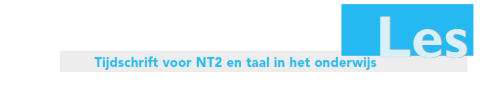 Aanlevering van illustratiesWe vragen u zelf illustraties (tabellen, foto’s, schema’s) aan te leveren. Uiteraard worden de onkosten vergoed. Aangeleverde foto’s waarop personen zijn te zien, moeten in verband met de privacywetgeving altijd vergezeld gaan van expliciete toestemming voor publicatie van de auteur, bij voorkeur vergezeld van (door gefotografeerde personen) ingevulde toestemmings-formulieren (zie voor voorbeeld onderaan deze pagina).
Toelichting illustratiesIllustraties voor drukwerk moeten van goede kwaliteit zijn. In Les worden ze zwart/wit (in grijstonen) afgedrukt. Probeer eventueel zelf in uw fotoprogramma te kijken hoe een illustratie er in grijstonen uitziet. Kwaliteit wordt onder meer bepaald door zwaarte van de illustratie: een illustratie die kleiner is dan 2 mb is meestal niet bruikbaar. Illustraties die in een word-document zijn opgenomen, worden door Word automatisch verkleind. Dit leidt tot kwaliteitsverlies. Foto's met de telefoon gemaakt zijn tegenwoordig wel bruikbaar, dus maak vooral foto's bij lessen o.i.d. Stuur illustraties dus mee als apart bestand (bijvoorbeeld als jpeg- of tiff-bestand). Foto’s in jpeg zijn beter te bewerken dan foto’s in pdf. Tabellen en schema’s kunnen apart aangeleverd worden als jpeg- of pdf-bestand. 
Foto’s
In het geval van scans of digitale foto’s (eps, tiff, jpeg) is een resolutie van 300 dpi bij plaatsing van de illustratie op honderd procent gewenst. Illustraties die voor het web, een multimedia- of videoprogramma zijn geproduceerd, hebben vaak een resolutie van niet meer dan 72 dpi – voldoende voor een goede schermweergave maar niet voor drukwerk. Ze zijn daarom onbruikbaar. Ook plaatjes opgeslagen in Word zijn onbruikbaar; voor drukwerk is het bronbestand (een jpeg of tiff ) nodig. 

Tabellen 
Maak tabellen aan in het tekstverwerkingsprogramma (en niet in bv. Excel). Als decimaal scheidingsteken wordt in Nederland de komma gebruikt. Wees bewust van het feit dat tabellen ruimte innemen van tekst: kleine, vierkante tabellen nemen ook de plaats van ca 80 woorden tekst in. Bladzij-brede tabellen:  ca 160 woorden.

Logo’s
Minimale resolutie van 300 dpi. Logo’s die van internet worden gehaald zijn niet geschikt voor drukwerk.

Bij twijfel graag contact opnemen met de vormgever, Liesbeth van der Weide (e-mail: liesnick@xs4all.nl).Alternatief
Stuur originelen per post (samen met een uitdraai van het artikel) naar Leugenachtig Lekker, Frans Halsstraat 15/HS, 1072BJ, Amsterdam. Stuurt u de originelen per post, vermeld dan achterop de illustratie het artikel waarvoor de illustratie is bedoeld, de maker/fotograaf en het adres waar de illustratie na gebruik heen moet. Vermelding van telefoonnummer maakt eventuele communicatie over de illustraties soms makkelijker en sneller.Kwaliteit van foto’sHieronder vindt u enkele aanwijzingen voor als u zelf foto’s  bij het artikel maakt.- 	Werkt u met een digitale camera, zorg dan voor een instelling met goede kwaliteit (fine quality).- 	We publiceren graag foto’s waar iets op gebeurt, foto’s waar beweging op is te zien (niet te statische foto’s).- 	Bij buitenfoto’s met slecht weer: maak foto’s van bovenaf, zodat je de lucht niet ziet.- 	Niet tegen het licht in fotograferen. (Dus lichtbron achter de fotograaf, niet achter de persoon op de foto.)- 	Let op de achtergrond: zo rustig mogelijk (niet te rommelig of afleidend).- 	Maak meerdere foto’s (#5).- 	Maak zowel liggende als staande foto’s. - 	Maak de foto’s ruim; zorg dat er ruimte is rondom de persoon op de foto’s. - 	Stuur alleen de foto’s die echt scherp zijn.- 	Vaak zijn foto's die een activiteit van bv cursisten of leerlingen boeiender dan geposeerde groepsfoto's